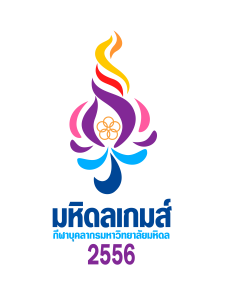 ระเบียบการแข่งขันประกวดผู้ถือป้ายกีฬาบุคลากรภายในมหาวิทยาลัยมหิดล ประจําปีงบประมาณ 2566“Mahidol Games 2023 : Good Health & Well Being”--------------------------------------ข้อ 1. ผู้มีสิทธิเข้าร่วมการแข่งขันประกวดผู้ถือป้ายบุคลากรของมหาวิทยาลัยมหิดล ขอ 2. การจัดการแขงขัน และการใหคะแนน รวมทั้งสิ้น 100 คะแนน 2.1  บุคลิกภาพที่ดี							40 คะแนน       (ท่าทาง/การเดิน/ความมั่นใจ)2.2  เครื่องแต่งกาย							40 คะแนน      (ความสวยงาม/ความเหมาะสม/ความสมส่วน)  2.3  ความคิดสร้างสรรค์			    				20 คะแนน      (ภายใต้ Concept “Good Health & Well Being”)ขอ 3. ขอปฏิบัติในการแขงขัน  3.1  คณะกรรมการจะเริ่มใหคะแนนตั้งแตการตั้งแถวขบวน จนเสร็จสิ้นพิธีเปด 3.2  เมื่อเดินเข้าสู่สนามแล้ว ให้ผู้ถือป้ายหันป้ายส่วนงานไปยังประธานในพิธี3.3  เมื่อทุกส่วนงานเดินเข้าสนามเป็นที่เรียบร้อยแล้ว ขอให้ผู้ถือป้ายส่วนงานยืนอยู่หน้าขบวน      ของส่วนงานตลอดเวลาจนเสร็จสิ้นพิธีเปดขอ 4. รางวัล  5.1  ชนะเลิศ   	        	     ไดรับการสนับสนุน   3,000 บาท   พรอมถวยรางวัล 5.2  รองชนะเลิศอันดับที่ 1   ไดรับการสนับสนุน   2,000 บาท   พรอมถวยรางวัล5.3  รองชนะเลิศอันดับที่ 2   ไดรับการสนับสนุน   1,000 บาท   พรอมถวยรางวัล                      นายวรพล   สมานันตกุล         กรรมการฝายประกวดกองเชียรและขบวนพาเหรด สอบถามรายละเอียดได้ที่ นายวรพล สมานันตกุล โทรศัพท์ 02-849-4576 / 092-519-5624                                                               E-mail : worapon.sam@mahidol.ac.th